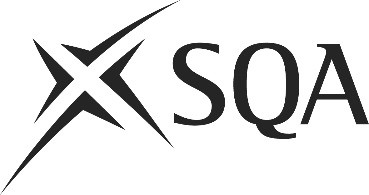 Unit PPL1PC6 (HL02 04)	Prepare and Cook RiceI confirm that the evidence detailed in this unit is my own work.I confirm that the candidate has achieved all the requirements of this unit.I confirm that the candidate’s sampled work meets the standards specified for this unit and may be presented for external verification.Unit PPL1PC6 (HL02 04)	Prepare and Cook RiceThis page is intentionally blankUnit PPL1PC6 (HL02 04)	Prepare and Cook RiceUnit PPL1PC6 (HL02 04)	Prepare and Cook RiceUnit PPL1PC6 (HL02 04)	Prepare and Cook RiceUnit PPL1PC6 (HL02 04)	Prepare and Cook RiceSupplementary evidenceCandidate’s nameCandidate’s signatureDateAssessor’s nameAssessor’s signatureDateCountersigning — Assessor’s name(if applicable)Countersigning — Assessor’s signature(if applicable)DateInternal verifier’s nameInternal verifier’s signatureDateCountersigning — Internal verifier’s name(if applicable)Countersigning — Internal verifier’s signature(if applicable)DateExternal Verifier’s initials and date (if sampled)Unit overviewThis unit is about preparing, cooking and finishing simple rice dishes, for example:boiled ricesteamed jasmine ricebraised riceThe unit covers the following types of rice:longshortYou will use the following preparation and cooking methods:washingsteamingboilingstrainingbraisingSufficiency of evidenceThere must be sufficient evidence to ensure that the candidate can consistently achieve the required standard over a period of time in the workplace or approved realistic working environment.Performance criteriaWhat you must do:There must be evidence for all Performance Criteria (PC). The assessor must assess PCs 16 by directly observing the candidate’s work.PC 7 may be assessed by alternative methods if observation is not possible.1	Check that the rice is fit for cooking.2	Choose the right tools and equipment for preparing and cooking rice.3	Use the tools and equipment correctly when preparing and cooking rice.4	Prepare the rice to meet requirements.5	Cook the rice as required.6	Ensure the rice is at the right temperature for holding and serving.7	Store any rice not for immediate use in line with food safety regulations, if permitted in your organisation.Scope/RangeScope/RangeScope/RangeWhat you must cover:What you must cover:What you must cover:All scope/range must be covered. There must be performance evidence, gathered through direct observation by the assessor of the candidate’s work for:All scope/range must be covered. There must be performance evidence, gathered through direct observation by the assessor of the candidate’s work for:All scope/range must be covered. There must be performance evidence, gathered through direct observation by the assessor of the candidate’s work for:one from:a	long riceb	short ricethree from:c	washingd	steaminge	boilingf	microwavingg	strainingEvidence for the remaining points under ‘what you must cover’ may be assessed through questioning or witness testimony.Evidence referenceEvidence descriptionDatePerformance criteriaPerformance criteriaPerformance criteriaPerformance criteriaPerformance criteriaPerformance criteriaPerformance criteriaScope/RangeScope/RangeScope/RangeScope/RangeScope/RangeScope/RangeScope/RangeEvidence referenceEvidence descriptionDateWhat you must doWhat you must doWhat you must doWhat you must doWhat you must doWhat you must doWhat you must doWhat you must coverWhat you must coverWhat you must coverWhat you must coverWhat you must coverWhat you must coverWhat you must coverEvidence referenceEvidence descriptionDate1234567abcdefgKnowledge and understandingKnowledge and understandingEvidence referenceand dateWhat you must know and understandWhat you must know and understandEvidence referenceand dateFor those knowledge statements that relate to how the candidate should do something, the assessor may be able to infer that the candidate has the necessary knowledge from observing their performance or checking products of their work. In all other cases, evidence of the candidate’s knowledge and understanding must be gathered by alternative methods of assessment (eg oral or written questioning).For those knowledge statements that relate to how the candidate should do something, the assessor may be able to infer that the candidate has the necessary knowledge from observing their performance or checking products of their work. In all other cases, evidence of the candidate’s knowledge and understanding must be gathered by alternative methods of assessment (eg oral or written questioning).Evidence referenceand date1How to store uncooked rice.2How to check the rice to make sure it is fit for preparation and cooking.3What you should do if there are problems with the rice.4The right tools and equipment for the preparation and cooking methods.5Why it is important to use the correct tools and equipment.6How to use the preparation and cooking methods.7How to tell if rice is properly cooked.8The correct temperatures for holding and serving cooked rice.9The correct storage requirements for rice not for immediate consumption.EvidenceEvidenceDate123456Assessor feedback on completion of the unit